2021-2022Ohio Model United NationsAdvisor’s Informational & Global Education WorkshopReceive Ohio Model United Nations Updates, Materials & Information! Learn how to participate in the Ohio Model United Nations program! Learn to use global education activities and resources in your classroom! 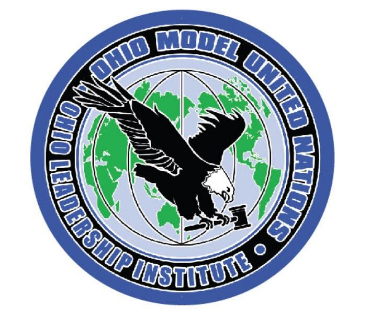 Learn to implement 21st century skills activities in your classroom! DATE:	Friday - September 10, 2021PLACE: 	Hyatt Regency Hotel, Columbus TIME: 	9:00AM – 3:00PM COST: 	$90 (includes continental breakfast, lunch and materials) Can bring check on day of workshop or mail in advance to the Institute. REGISTER by E-Mail to ohioleader@gmail.comOhio Model United Nations2021-2022 Advisor’s Informational & Global Education WorkshopName ______________________________ School ____________________________School Address __________________________City ______________ ZIP _________ School Phone ________________________ Home Phone ______________________ E-Mail Address _________________________________________________________ (workshop confirmation sent by e-mail) E-MAIL TO: ohioleader@gmail.com or MAIL TO: Ohio Leadership Institute, 240 Woodland Avenue, Columbus OH 43203 QUESTIONS? E-Mail: ohioleader@gmail.comVisit www.ohioleader.com for additional information. PHONE: 1-614-826-2830